О внесении изменений в постановление администрации г. Канска от 13.11.2014 № 1885В соответствии с Федеральным законом от 06.10.2003 № 131-ФЗ «Об общих принципах организации местного самоуправления в Российской Федерации», решением Канского городского Совета депутатов от 27.04.2011 № 17-107 «О Порядке принятия решений об установлении тарифов на услуги муниципальных предприятий и учреждений», постановлением администрации г. Канска от 19.10.2011 № 2003 «О Порядке регулирования тарифов на услуги муниципальных предприятий и учреждений», руководствуясь статьями 30, 35 Устава города Канска, ПОСТАНОВЛЯЮ:1. Внести в постановление администрации г. Канска от 13.11.2014 № 1885 «Об утверждении тарифов на услуги Муниципального унитарного предприятия коммунального хозяйства г. Канск» (далее – Постановление) следующие изменения:1.1. Приложение № 1 к Постановлению изложить в новой редакции согласно приложению к настоящему постановлению.	2.  Ведущему специалисту Отдела культуры администрации г. Канска (Нестеровой Н.А.) разместить настоящее постановление на официальном сайте администрации города Канска в сети Интернет и опубликовать в официальном печатном издании «Канский вестник».3. Контроль за исполнением настоящего постановления возложить на заместителя главы города по экономике и финансам Е.Н. Лифанскую.4. Постановление вступает в силу со дня официального опубликования. Исполняющий обязанностиглавы города Канска                                                                             Е.Н. Лифанская                   Приложениек постановлениюадминистрации г. Канскаот 11.01.2021 № 01Приложение № 1к Постановлениюадминистрации города Канскаот 13 ноября 2014 г. № 1885Тарифы на прачечные услуги МУПКХ г. КанскаНачальник отдела экономического развития и муниципального заказа администрации г. Канска                                                                        С.В. Юшина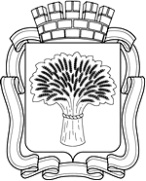 Российская ФедерацияАдминистрация города Канска
Красноярского краяПОСТАНОВЛЕНИЕРоссийская ФедерацияАдминистрация города Канска
Красноярского краяПОСТАНОВЛЕНИЕРоссийская ФедерацияАдминистрация города Канска
Красноярского краяПОСТАНОВЛЕНИЕРоссийская ФедерацияАдминистрация города Канска
Красноярского краяПОСТАНОВЛЕНИЕ11.01.2021 г.№01№ п/пНаименование     услугиЕд. изм.Тариф, руб./ед.1Стирка белья с применением стиральной машины ПАЦ 8-7М (для юридических лиц и индивидуальных предпринимателей)1 кг сухого белья47,002Стирка белья с применением стиральной машины ПАЦ 8-7М (для физических лиц)1 машино/цикл3293Стирка белья с применением стиральной машины "Автомат" (для физических лиц)1 машино/цикл2824Стирка белья (белье прямое) с применением машины стиральной промышленной ЛО-7, Л 10, Л 25, машины сушильной ЛС 25, каландра гладильного ЛК-35 1 кг сухого белья76,005Стирка белья (белье фасонное и особо загрязненное) с применением машины стиральной промышленной ЛО-7, Л 10, Л 25, машины сушильной ЛС 251 кг сухого белья78,006Стирка белья (шторы, портьеры, пледы, одеяло полиэстер 1-2 слоя, половики, чехлы к сиденьям а/машин, халаты) с применением машины стиральной промышленной ЛО-7, Л 10, Л 25, машины сушильной ЛС 251 кг сухого белья80,007Стирка изделий с наполнителем (пух, синтепон, холлофайбер, спецодежда, чехлы мебельные, одеяло ватное, одеяло верблюжье с наполнителем) с применением машины стиральной промышленной ЛО-7, Л 10, Л 25, машины сушильной ЛС 251 кг сухого белья157,008Оказание транспортных услуг автомобилем ГАЗ 33021 по сбору-доставке белья, изделий с наполнителем 1 км пути50,33